MOD	EUR/44A4/1第102号决议（，修订版）国际电联在有关互联网和互联网资源
（包括域名和地址）管理的
国际公共政策问题方面的作用国际电信联盟全权代表大会（），忆及a)	联合国大会（联大）的相关决议，其中包括联大第70/1号决议“关于‘变革我们的世界：2030年可持续发展议程’和联大第70/125号决议“关于信息社会世界峰会（WSIS）成果文件执行情况全面审查的联大高级别会议成果文件”；b)	《关于WSIS成果文件的WSIS+10声明》和《关于2015年后WSIS愿景》的落实情况，这些文件是在基于利益攸关多方筹备平台（MPP）进程的基础上并且会同联合国其它机构以及包括WSIS所有利益攸关方，由国际电联协调的WSIS+10高级别会议（2014年，日内瓦）通过，在得到全权代表大会（2014年，釜山）赞同后已提交联大进行的全面审查；c)	世界电信/信息通信技术（ICT）政策论坛在第101、102和133号决议（2010年，瓜达拉哈拉，修订版）有关问题方面的结果；d)	世界电信标准化全会（WTSA）第47和48号决议（2012年，迪拜，修订版）以及第49、50、52、64、69和75号决议（，修订版），认识到a)	全权代表大会的所有相关决议；b)	WSIS的所有相关成果；c)	国际电联在其授权内，就落实本决议和国际电联其它相关决议所开展的互联网相关活动；d)	新兴电信/ICT将带来互联网和数字经济两方面的变革，并将对全面实现可持续发展目标（SDG）产生影响；e)	互联网社会、经济、文化和环境发展，扩大最美好人性的影响；f)	更多地提供在线服务将有助于向世界所有居民提供可持续的社会和经济发展，考虑到a)	国际电联的宗旨尤其强调：i)	促进和加强各实体和组织对国际电联活动的参与，并促进它们与成员国之间建立富有成果的合作和伙伴关系，以实现国际电联宗旨中所述的各项总体目标；ii)	通过与其他世界性和区域性政府间组织以及那些与电信有关的非政府组织的合作，推动在国际层面采用更为广泛的方式对待全球信息经济和社会的电信/ICT问题；iii)	使世界上所有居民均受益于新的电信技术；iv)	协调成员国和部门成员的行动，促进在成员国和部门成员之间建立富有成果和建设性的合作和伙伴关系，以达到上述目的；v)	为改进及合理使用各类电信/ICT服务而保持和扩大其全体成员国之间的国际合作；vi)	在电信领域内促进和提供对发展中国家1的技术援助，并为落实这一宗旨而促进物力、人力和财务资源的筹措，促进信息的获取；b)	有必要为建设信息社会而保护和加强互联网的多语文使用；c)	包括基于互联网协议（IP）的网络和互联网发展在内的全球信息基础设施的进步，同时考虑到下一代网络（NGN）和未来网络的要求、功能和互操作性，是二十一世纪世界经济发展的重要动力，因而具有举足轻重的意义；d)	互联网的发展从根本上是由市场引导、并得到私营部门和政府举措的推动；e)	私营部门在推广和发展互联网方面继续发挥非常重要的作用，例如基础设施和服务；f)	私营部门、公有部门、公私伙伴关系以及区域性举措也在推广和发展互联网方面继续发挥非常重要的作用，例如通过投资于基础设施和服务等方式；g)	互联网域名和地址的注册和分配管理工作必须完全反映互联网的地域性质，并考虑到所有利益攸关方的利益均衡；h)	国际电联在成功组织WSIS两个阶段会议的过程中所发挥的作用，以及2003年通过的《日内瓦原则宣言》和《日内瓦行动计划》与2005年通过的《突尼斯承诺》和《信息社会突尼斯议程》均得到联大的认可；)	2015年12月15至16日举行的联大互联网治理高级别会议达成一致：互联网治理应继续遵循《突尼斯议程》的规定；)	互联网的管理受到国际关注理所当然，且必须以在WSIS两个阶段会议成果基础上开展的国际和利益攸关多方充分合作为基础；)	如WSIS成果文件所述，各国政府均应在国际互联网管理以及确保现有互联网及其未来发展和未来互联网的稳定性、安全性和连续性方面发挥平等作用和承担平等责任；亦同时认识到，政府需要与所有利益攸关方磋商制定公共政策；)	科技促发展委员会（CSTD）开展的与本决议相关的工作；)	电信发展局（BDT）正在互联网治理领域开展能力建设，进一步认识到a)	国际电联正在处理与基于IP的网络有关的技术和政策问题，其中包括现有互联网和向NGN演进的问题以及互联网的研究；)	国际电联对一些与无线电通信相关和电信相关的资源的分配系统进行全球性协调并在此领域充当政策讨论的论坛；)	国际电联通过研讨会和标准化活动，在电话号码变址（ENUM）、“.int”、国际化域名（IDN）和国家代码顶级域名（ccTLD）问题上做出了显著努力；e)	《突尼斯议程》关于加强互联网管理方面的合作和设立互联网管理论坛（IGF）的第71和78 a)段，作为两个完全不同的进程；f)	《突尼斯议程》关于互联网治理的第29-82段中的相关WSIS成果以及联大第70/125号决议“关于WSIS成果文件执行情况全面审查的联大高级别会议成果文件”第55-65段；g)	如《突尼斯议程》第35段所述，应鼓励国际电联推动与所有利益攸关方进行的合作；h)	成员国代表着已授权使用ccTLD的国家或领土的人民的利益；)	各国不应介入有关另一国的ccTLD的决定；)	顾及“加强互联网相关公共政策问题合作工作组”（WGEC）会议的结果，强调a)	互联网的管理包括技术和公共政策问题，并应按照《突尼斯议程》第35 a)-e)段的规定使所有利益攸关方和相关政府间和国际组织参与进来；b)	新兴电信/ICT将给互联网带来变革，而政策制定机构则需要与互联网的变革保持同步，以利用这种变革带来的惠益；c)	政府的作用包括提供一个清晰明了、前后一致且富有预见性的法律框架，以此推动形成有利环境，以便使全球ICT网络与互联网网络实现互操作，并为全体公民不受歧视地广泛使用，同时确保在互联网资源管理（包括域名和地址）中公众利益得到充分保护；d)	WSIS认识到，需要在未来加强合作，使各国政府在处理与互联网有关的国际公共政策问题方面在同等地位上发挥作用和履行责任，但不包括对国际公共政策问题没有影响的日常技术和操作问题；e)	国际电联作为《突尼斯议程》第71段所述的相关组织之一，一个加强合作的进程，而且理事会国际互联网相关公共政策问题工作组（CWG-Internet）应继续开展有关互联网相关公共政策问题的工作；)	国际电联可发挥积极作用，向感兴趣的各方提供一个平台，以鼓励讨论和传播有关包括互联网域名和地址及其它国际电联职责范围内的互联网资源管理的信息，注意到a)	CWG-Internet进一步推进了WTSA第75号决议（，修订版）以及世界电信发展大会（WTDC）第30号决议（，修订版）关于互联网相关公共政策问题的目标；b)	国际电联理事会通过的第1305、1336和1344号决议；)	CWG-Internet在其工作中须按照理事会第1305号决议及其附件的要求，将本届大会的所有相关决定和与其工作相关的所有其它决议包括在内；)	根据《突尼斯议程》第35段，在国际互联网公共政策问题的发展上继续保持开放和透明的重要意义；)	政府需要与所有利益攸关方磋商制定国际互联网公共政策；)	有关国际电联电信标准化部门（ITU-T）和国际电联电信发展部门（ITU-D）研究组正在进行的与本决议相关的活动，做出决议1	根据《突尼斯议程》寻求方法和途径，酌情通过合作协议，在新兴电信/ICT的背景下扩大国际电联同参与发展基于IP网络和未来互联网的相关组织的互惠协作与合作，以便推动成员互联网治理，确保全球社会获得最大惠益并且推动价格可承受的国际互连互通；2	每一个国家在影响其ccTLD决策方面以各种方式表达和确定的主权和合法利益均需要通过一个灵活和经改善的框架得到尊重、维护和解决；	继续在国际电联的授权内，包括在CWG-Internet内，与有关组织和利益攸关方进行协作与合作，酌情继续开展国际互联网相关公共政策问题方面的活动，并特别关注发展中国家的需求；	继续开展有关理事会决议中所列的CWG-Internet活动责成秘书长1	继续有关互联网域名和地址及其它国际电联职责范围内的互联网资源的管理的国际讨论和举措，同时顾及互联网的未来发展、国际电联的宗旨以及在其法规、决议和决定中所述的国际电联成员的利益；2	采取必要措施，使国际电联继续在《突尼斯议程》第35 d)段所述的与互联网相关的国际公共政策问题的协调方面发挥推进作用，并在必要时与其它政府间组织在这些领域开展互动；3	在有关互联网国际公共政策问题的讨论和举措以及互联网资源的管理中继续提高人们对可持续发展的至关重要性的认识；4	按照《突尼斯议程》第78 a)段的规定，继续酌情为互联网管理论坛的工作做出贡献；5	继续采取必要措施，使国际电联在《突尼斯议程》第71段所述的旨在加强合作的进程中发挥积极和建设性的作用；6	继续在国际电联内部采取必要措施，如同《突尼斯议程》第71段所述，在与互联网有关的国际公共政策问题上加强合作，并使所有利益攸关方参与并发挥各自作用及履行职责；7	每年就这些议题开展的活动向理事会做出报告，并酌情提交建议。该报告通过现行的磋商程序得到成员国认可后，将其提交联合国秘书长；	继续酌情将CWG-Internet的报告散发给积极参与此类问题的所有相关国际组织和利益攸关方，供其在决策过程中考虑，责成各局主任1	就各自部门开展的与CWG-Internet工作有关的活动为该工作组贡献力量；2	在国际电联的专业特长以及酌情在可用资源范围内，与相关组织合作，向（提出要求的）成员国提出建议和提供帮助，以便他们实现互联网域名管理和地址、其它互联网资源、国际电联管辖范围内的国际互联网连接问题（如能力建设、基础设施的完备和成本问题）方面的既定政策目标，并实现确定了该CWG-Internet作用的理事会第1305号决议附件中所述的互联网相关公共政策问题方面的目标；3	按照本决议与区域性电信组织联络并开展合作责成电信标准化局主任1	确保ITU-T在技术问题上发挥作用，并继续在诸如IP版本6（IPv6）、ENUM与IDN等与互联网域名和地址及其它国际电联职责范围内的互联网资源的管理有关的问题上以及其它相关技术发展和问题上提供ITU-T的专业力量，并与适当的实体保持联络及开展合作，其中包括推动ITU-T相关研究组和其它组就这些问题开展适当研究；2	根据国际电联的规则和程序，并号召国际电联成员提交文稿，以继续在协调和协助制定有关互联网域名和地址及其它国际电联职责范围内的互联网资源及其发展的公共政策问题，发挥推进作用；3	就成员国的ccTLD及相关经验问题与成员国、部门成员以及视情况与相关国际组织合作；4	每年向理事会和电信标准化顾问组并亦向WTSA汇报所开展的活动和在此方面所取得的成果，包括酌情进一步审议的建议，责成电信发展局主任1	协同适当实体，组织国际和区域性论坛并开展必要活动，以讨论互联网政策、运营和技术方面的一般性问题，以及互联网域名和地址及其它国际电联职责范围内的互联网资源管理的具体问题，包括语言多样化的问题，使成员国受益，尤其使发展中国家受益，同时考虑到包括本决议在内的本届全权代表大会相关决议的内容以及WTDC相关决议的内容；2	通过ITU-D各项目和各研究组，继续促进信息交流、推动关于互联网问题最佳做法的讨论、制定和分享，并通过加强能力建设、提供技术援助以及鼓励发展中国家参与国际互联网论坛及相关问题，在扩大影响方面发挥关键作用；3	继续每年向理事会和电信发展顾问组（TDAG）、并亦向WTDC报告所开展的活动和取得的成果，包括需酌情进一步审议的建议；4	与电信标准化局联络并与其他参与IP网络开发和部署及互联网发展的相关组织合作，以便在互联网交换点（IXP）的设计、安装和运行方面向成员国提供广泛认可的最佳做法，责成国际电联理事会国际互联网相关公共政策问题工作组1	审议并讨论秘书长和各局主任为实施本决议所开展的各项活动；2	酌情为上述活动提供国际电联的输入意见；3	根据国际电联相关决议，继续确定、研究、开展与国际互联网相关公共政策问题有关的事项责成国际电联理事会1	修订第1344号决议，以指导CWG-Internet，并且根据下列准则磋商：•	主要根据第1305号决议的规定，CWG-Internet将就需进行公开磋商的国际互联网相关公共政策问题做出决定；•	一般来说，CWG-Internet应在每次CWG-Internet会议之前的合理期限内举行网上公开磋商和面对面的公开磋商会议，允许远程参与；•	从利益攸关方收到的有关为CWG-Internet下次会议所选问题的输入意见将提交CWG-Internet考虑；2	考虑到秘书长和各局主任提交的年度报告，采取适当措施，为有关互联网域名和地址以及其它国际电联职责范围内的互联网资源的国际管理问题的国际讨论和举措做出积极贡献；3	审议CWG-Internet的报告，并酌情采取行动；4	向年全权代表大会报告为实现本决议的目标所开展的活动和取得的成果，包括需酌情进一步审议的建议，请成员国1	参加包括域名和地址在内的有关互联网资源国际管理的讨论，并参加有关加强互联网管理和与互联网有关的国际公共政策问题上合作的进程，以确保相关辩论能有全球代表性；2	与相关组织合作，继续积极参加与互联网资源（包括国际电联管辖范围内的国际互联网连接问题，如能力建设、基础设施的完备和成本问题，以及域名和地址）、其未来发展以及新用途和应用的影响相关的公共政策的讨论和制定，并向CWG-Internet和国际电联相关问题研究组提供文稿；3	按照本届大会第175号决议（，修订版），促进人人可接入的、复原力强、包容的和可互操作的互联网的发展，并将努力确保包括有具体需求人士在内的所有公民均能普遍和以可承受的价格接入互联网在各自的作用和职责范围内，寻求适当手段，促进在与互联网相关的国际公共政策问题上的合作。______________全权代表大会（PP-22）
2022年9月26日-10月14日，布加勒斯特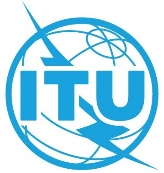 全体会议文件 44 (Add.4)-C2022年6月3日原文：英文欧洲邮电主管部门大会（CEPT）各主管部门欧洲邮电主管部门大会（CEPT）各主管部门ECP 4 – 修订第102号决议：ECP 4 – 修订第102号决议：国际电联在有关互联网和互联网资源（包括域名和地址）管理的
国际公共政策问题方面的作用国际电联在有关互联网和互联网资源（包括域名和地址）管理的
国际公共政策问题方面的作用